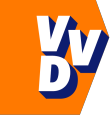 Schriftelijke commissie Grondgebied 24 maart 2020 -Bijdrage op raadsvoorstel Vaststellen bestemmingsplan voor afvoerleiding en parkeerplaatsen Hoogendijk Alblasserdam Bijdrage in eerste termijnVoorzitterHuidige omstandigheden vragen deze aangepaste wijze van commissieoverleg. Als VVD onderschrijven wij gegeven de omstandigheden deze wijze van vergaderen. Om in deze tijden niet alle voortgang uit ontwikkelingen te halen snappen wij ook de wens om het raadsvoorstel Vaststellen bestemmingsplan Hoogendijk nu op dit moment te bespreken.
Gevraagd besluit past in de gebiedsontwikkeling waarin wij als raad zijn meegenomen. Specifiek gaat het in genoemd voorstel over de afvoerleiding en het parkeren.Wij kunnen instemmen met het genoemde voorstel. Wij zien daarin voldoende waarborgen ten aanzien van groen in relatie tot parkeren en voor wat betreft de realisatie van de afvoerleiding. 
Wij hebben daar geen inhoudelijke vragen over. 

Wel willen wij langs deze weg nogmaals het belang van een goede verkeersontwikkeling in relatie tot het totaalplan voor dit gebied in brede zin benadrukken. Wij horen graag of het college en de andere fracties de zorg over en het belang van een goede efficiënte en veilige verkeersafwikkeling voor dit gebied steunen.Bijdrage in tweede termijnVoorzitter,Wat de VVD fractie betreft volstaat de beantwoording van de wethouder. Wat ons betreft kan dit als hamerstuk naar de raad.Namens de VVD
Herman Verweij
